	IMPORTANTE: sempre verifique no site do TJRJ se a versão impressa do documento está atualizada.Unidade/Subunidade:No dia ____ de __________ de 20___, foi promovido o confronto entre as existências físicas na(o) unidade/subunidade/local e a relação de bens da carga patrimonial disponibilizada pela Central de Apoio aos Agentes Patrimoniais (CAAP), haja vista a designação de __________________________________, matrícula nº. ____________como agente patrimonial _____________ da(o) unidade/subunidade/local acima indicada(o), para substituir __________________________________, matrícula nº. ____________, verificando-se o seguinte:       Camo de uso exclusivo do Aente Patrimonial: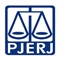 PODER JUDICIÁRIO DO ESTADO DO RIO DE JANEIROSECRETARIA-GERAL DE LOGÍSTICA (SGLOG)DEPARTAMENTO DE PATRIMÔNIO E MATERIAL (DEPAM)DIVISÃO DE CONTROLE PATRIMONIAL (DIPAT)SERVIÇO DE CADASTRO E FISCALIZAÇÃO DE MATERIAIS PERMANENTES (SECAM)Praça XV de Novembro, 02, Sala 103 - Centro - Rio de Janeiro - RJCEP 20010-010 -Tel.: (21) 3133-7500 - caap@tjrj.jus.br TERMO DE RESPONSABILIDADE PATRIMONIAL TERMO DE RESPONSABILIDADE PATRIMONIAL Código e nome/sigla da unidade patrimonial:Código e nome/sigla da unidade patrimonial:Código e nome/sigla da subunidade ou do local:Telefone / Ramal:Transferência de Responsabilidade Patrimonial para agente: (     ) nato(a)    (     ) delegado(a)    (     ) temporário(a)Transferência de Responsabilidade Patrimonial para agente: (     ) nato(a)    (     ) delegado(a)    (     ) temporário(a)Campo para uso exclusivo da DIPAT:Número do Termo de Responsabilidade Patrimonial gerado no SISPAT:Data da execução:Nome e matrícula do funcionário executor:Nome e matrícula do funcionário executor: